Team Detail Form 
Team Name: Team Member 2Team Member 3Team Member 4Team Member 5Team Composition Detail Investment Case Response FormVCIC® Screening Round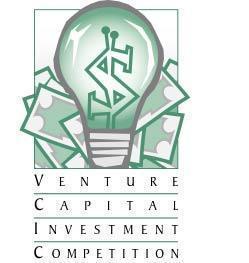 [Team Name]Investing in:[Company]COMPLETE APPLICATION (Section I-III) SHOULD NOT EXCLUDE FOUR PAGES (single-sided)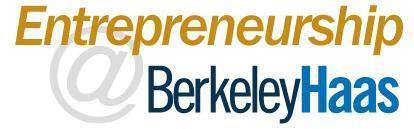 UC Berkeley
Venture Capital Investment Competition 2023 Team ApplicationTeam Member 1 - Team LeadNameEmail / PhoneProgram & Graduation YearIndustry and Functional Area ExpertiseNameEmail / PhoneProgram & Graduation YearIndustry and Functional Area ExpertiseNameEmail / PhoneProgram & Graduation YearIndustry and Functional Area ExpertiseNameEmail / PhoneProgram & Graduation YearIndustry and Functional Area ExpertiseNameEmail / PhoneProgram & Graduation YearIndustry and Functional Area ExpertiseWe believe that it is important for each team to be diverse in industry and functional experience in order to be successful in the VCIC. Please describe how your team's composition and experience is able to help you analyze the two investment opportunities and will enable you to be successful in the Competition (Please limit response to no more than 350 words).Top 5 Reasons We are Investing (It is not necessary to fill all 5)Top 5 Reservations (It is not necessary to fill all 5)Overall Investment Decision and Explanation (Please be succinct and to the point):Overall Investment Decision and Explanation (Please be succinct and to the point):Valuation (please explain your process and assumptions for the decision):Valuation (please explain your process and assumptions for the decision):Expected Return (please explain your process and assumptions for the decision):Expected Return (please explain your process and assumptions for the decision):Due Diligence: Top 5 questions for this entrepreneur Due Diligence: Top 5 questions for this entrepreneur COMPANY #2 (COMPANY)NO INVESTMENTTop Reasons For Not InvestingOpportunities and StrengthsExplanation of Decision (please explain your process and assumptions for the decision): Explanation of Decision (please explain your process and assumptions for the decision): Due Diligence: Top 5 questions for this entrepreneur Due Diligence: Top 5 questions for this entrepreneur 